LOUIS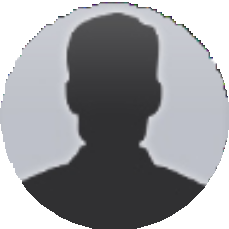 ANDERSONSALESPhone: 808-242-7291E-mail: andersonlouis@gmail.com Website: andersonlouis.comPROFILESoftware engineer with thorough hands-on experience in all levels of testing, including performance, functional, integration, system, and user acceptance testing.EXPERIENCESALES MANAGER	Healthmade Solutions (2015 - present)Direct software designEvaluate interface between hardware and software Advice customers regarding maintenance of software systemACCOUNT MANAGER	RealPro Software (2014 - 2015)Stored, retrieved, and manipulated dataModified existing softwares to correct errors Prepared detailed reportsSales Achievements &Awardstarget & results Clients won ndustries sold inEDUCATIONBS SOFTWARE ENGINEERINGNew City College (2014 - 2010)BA IN MULTIMEDIAARTSSchool of The Arts (2010 - 2008)